               Карар                                                                        РЕШение12 гинуар 2022й                           №88                     12 января 2022гО публичных слушаниях по проекту решения Совета сельского поселения Нижнеаврюзовский сельсовет муниципального района Альшеевский район  Республики Башкортостан В соответствии со статьей 28 Федерального закона «Об общих принципах организации местного самоуправления в Российской Федерации», Уставом сельского поселения Нижнеаврюзовский сельсовет муниципального района Альшеевский район Республики Башкортостан, Совет сельского поселения Нижнеаврюзовский сельсовет муниципального района Альшеевский район  Республики Башкортостан решил:1. Провести публичные слушания по проекту решения Совета сельского поселения Нижнеаврюзовский сельсовет муниципального района Альшеевский район  Республики Башкортостан «О внесении изменений и дополнений в Устав сельского поселения Нижнеаврюзовский сельсовет муниципального района Альшеевский район Республики Башкортостан» 26 января  2022 г. в 15-00 часов в  здании Сельского дома культуры по адресу: с.Нижнее Аврюзово, ул.Ленина,63а.2. Организация и проведение публичных слушаний по проекту решения о внесении изменений и дополнений в Устав сельского поселения Нижнеаврюзовский сельсовет муниципального района Альшеевский район Республики Башкортостан возложить на комиссию Совета по подготовке и проведению публичных слушаний по проекту решения о внесении изменений и дополнений в Устав сельского поселения Нижнеаврюзовский сельсовет муниципального района Альшеевский район Республики Башкортостан. 3. Установить, что письменные предложения жителей сельского поселения Нижнеаврюзовский сельсовет муниципального района Альшеевский район  Республики Башкортостан по проекту решения Совета, указанному в пункте 1 настоящего решения, направляются в  Совет сельского поселения Нижнеаврюзовский сельсовет муниципального района Альшеевский район  Республики Башкортостан (по адресу: с. Нижнее Аврюзово, ул. Ленина , 63а, администрацию сельского поселения,  в период со дня обнародования настоящего Решения до 24 января 2022 г.4. Обнародовать настоящее решение на информационном стенде в здании администрации сельского поселения Нижнеаврюзовский сельсовет по адресу: Республика Башкортостан, Альшеевский район, с.Нижнее Аврюзово, ул.Ленина, д.63а и разместить на официальном сайте администрации сельского поселения Нижнеаврюзовский сельсовет муниципального района Альшеевский район Республики Башкортостан.         Глава сельского поселения                            Р.Р.ФайрушинБАШKОРТОСТАН  РЕСПУБЛИКАҺЫӘЛШӘЙ РАЙОНЫМУНИЦИПАЛЬ РАЙОНЫНЫҢТУБӘНГЕ ӘУРЕЗ АУЫЛ СОВЕТЫАУЫЛ БИЛӘМӘҺЕСОВЕТЫ(БАШҠОРТОСТАН  РЕСПУБЛИКАҺЫ  ӘЛШӘЙ  РАЙОНЫ   ТУБӘНГЕ ӘУРЕЗ АУЫЛ  СОВЕТЫ)452102,Ленин  урамы, 63а,  ТУБӘНГЕ ӘУРЕЗ  ауылы,  Әлшәй районы,Башkортостан  Республикаһытелефон/факс (34754) 3-54-23e-mail: аvrus@ufamts.ru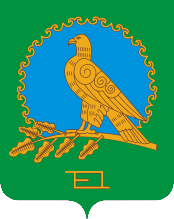 СОВЕТСЕЛЬСКОГО ПОСЕЛЕНИЯНИЖНЕАВРЮЗОВСКИЙ СЕЛЬСОВЕТМУНИЦИПАЛЬНОГО РАЙОНААЛЬШЕЕВСКИЙ РАЙОНРЕСПУБЛИКИ БАШКОРТОСТАН(НИЖНЕАВРЮЗОВСКИЙ  СЕЛЬСОВЕТ АЛЬШЕЕВСКОГО  РАЙОНА  РЕСПУБЛИКИ  БАШКОРТОСТАН)452102,ул. Ленина, 63а,   село Нижнее Аврюзово, Альшеевский район,Республика Башкортостан,телефон/факс (34754) 3-54-23.e-mail: аvrus@ufamts.ru  ОГРН  1020201730450                  ИНН  0202001134        КПП 020201001  ОГРН  1020201730450                  ИНН  0202001134        КПП 020201001  ОГРН  1020201730450                  ИНН  0202001134        КПП 020201001